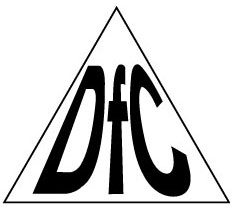 СКАМЬЯ СИЛОВАЯ УНИВЕРСАЛЬНАЯАртикул: DAB07РУКОВОДСТВО ПОЛЬЗОВАТЕЛЯ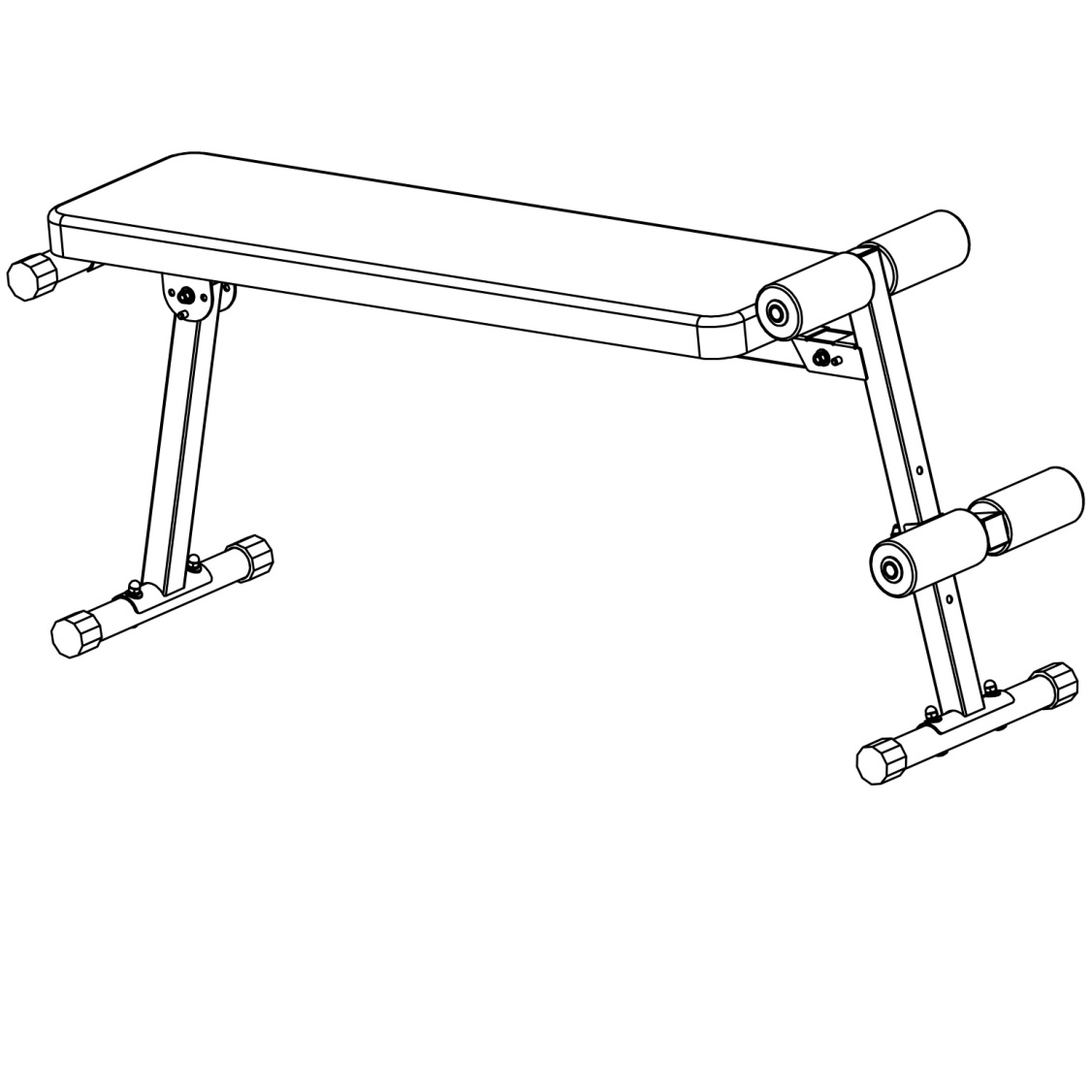 МАКСИМАЛЬНЫЙ ВЕС ПОЛЬЗОВАТЕЛЯ: 120 кгВАЖНО: Пожалуйста, внимательно прочтите руководство пользователя перед использованием. Сохраните руководство пользователя для использования в будущем.ВАЖНЫЕ МЕРЫ ПРЕДОСТОРОЖНОСТИМы благодарим вас за выбор нашего продукта. Чтобы быть уверенным что вы и ваше здоровье будет в безопасности, пожалуйста, используйте это оборудование корректно. Важно прочитать руководство полностью перед сборкой и использованием тренажера. Безопасное и эффективное использование возможно только в том случае, если оборудование правильно собрано, обслуживается и используется. Это ваша ответственность убедиться, что все пользователи проинформированы о мерах предосторожности.1. Перед тем как начать какую-либо тренировку, вам необходимо проконсультироваться с врачом, чтобы выявить наличие у вас каких-либо медицинских или иных ограничений, которые могут подвергнуть угрозе ваше здоровье и жизнь или помешать вам корректно использовать оборудование. Консультация врача важна, если вы принимаете лекарства, влияющие на частоту сердечных сокращений, артериальное давление или уровень холестерина.2. Будьте внимательны к сигналам своего тела. Неправильные или чрезмерные тренировки могут навредить вашему здоровью. Остановите тренировку, если вы почувствовали какой-нибудь из следующих симптомов: боль, сдавленность в груди, сбивчивое сердцебиение, сильная отдышка, головокружение, потеря сознания или тошнота. Если вы почувствовали один из этих симптомов, вам необходимо проконсультироваться с врачом перед тем, как продолжить тренировки.3. Не допускайте детей и домашних животных к тренажеру. Оборудование спроектировано исключительно для взрослых.4. Используйте оборудование на твердой, ровной поверхности вместе с защитным ковриком, чтобы предотвратить повреждение поверхности пола. Для обеспечения безопасности вокруг оборудования должно быть не менее 1 метра свободного пространства.5. Убедитесь перед использованием оборудования, что все гайки и болты надежно затянуты. Безопасность оборудования можно поддерживать только при регулярном осмотре оборудования на износ и повреждения.6. Рекомендуется ежемесячно смазывать все движущиеся узлы.7. Всегда используйте оборудование как описано в руководстве. Если вы обнаружите дефекты на деталях при сборке или проверке тренажера, или если вы услышали посторонние шумы во время использования тренажера, немедленно прекратите тренировку и не пользуйтесь оборудованием до устранения неполадки.8. Используйте для тренировки специализированную спортивную одежду. На надевайте слишком свободную одежду во избежание травм.9. Не располагайте пальцы или другие предметы в движущихся узлах тренажера.10. Максимальный вес пользователя составляет 120 кг.11. Оборудование не предназначено для терапевтического использования.12. Соблюдайте осторожность при подъеме и перемещении оборудования. Всегда правильно поднимайте тяжелые предметы и при необходимости обращайтесь за помощью.13. Это оборудование спроектировано только для использования внутри помещения! Оборудование не предназначено для коммерческого использования!СБОРОЧНЫЙ ЧЕРТЕЖ               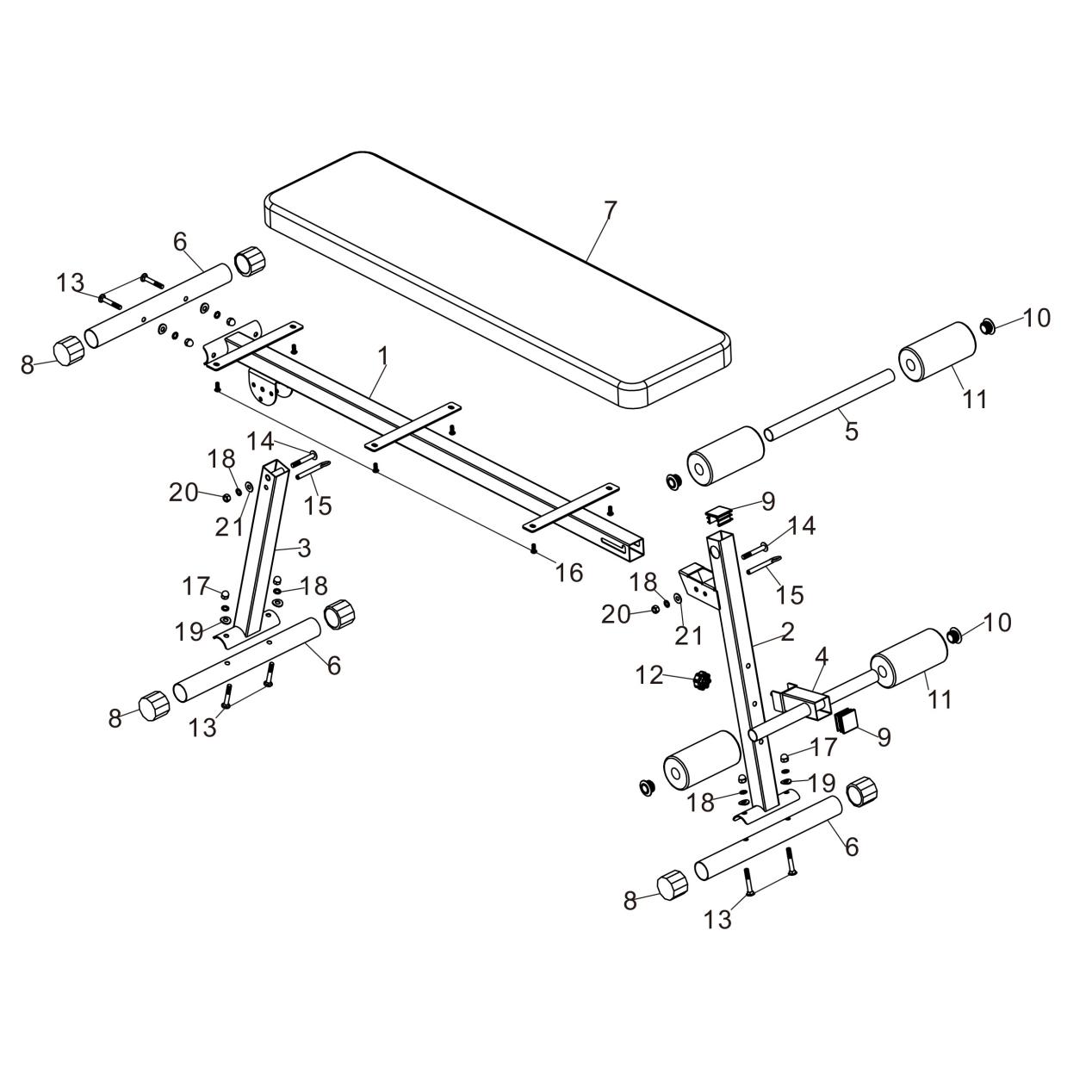 ИНСТРУКЦИИ ПО СБОРКЕВниманиеОбязательно перед использованием необходим визуальный осмотр и тестирование функционала скамьи. В первую очередь тренажер должен стоять на твердой ровной поверхности.   ШАГ 1：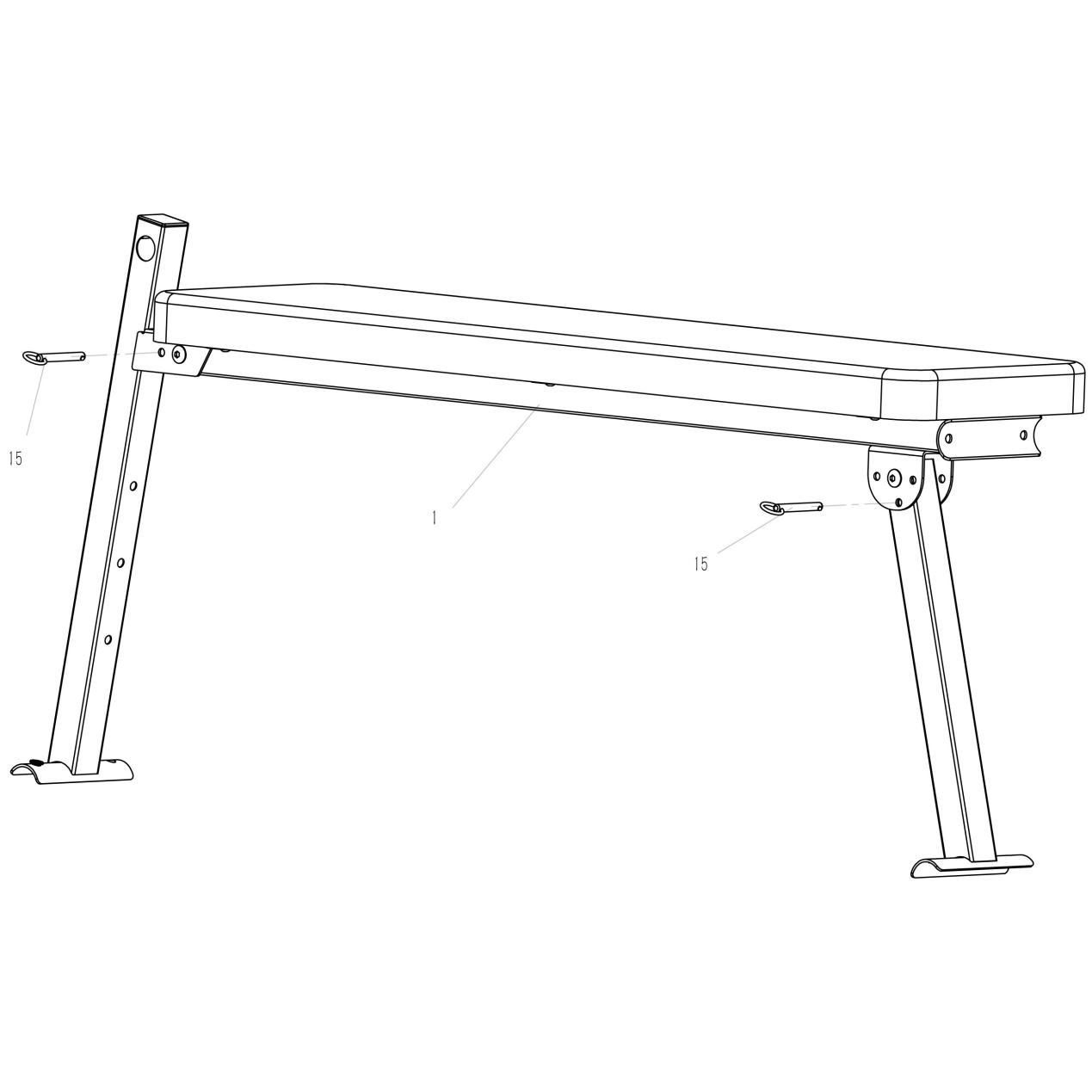 Вытащите основание (1) из упаковки. Положите его на пол. Разверните переднюю опорную ногу (2) вперед, а заднюю опорную ногу (3) назад, совместите отверстия, затем вставьте штифт (15) в отверстие на основании (1)ШАГ 2：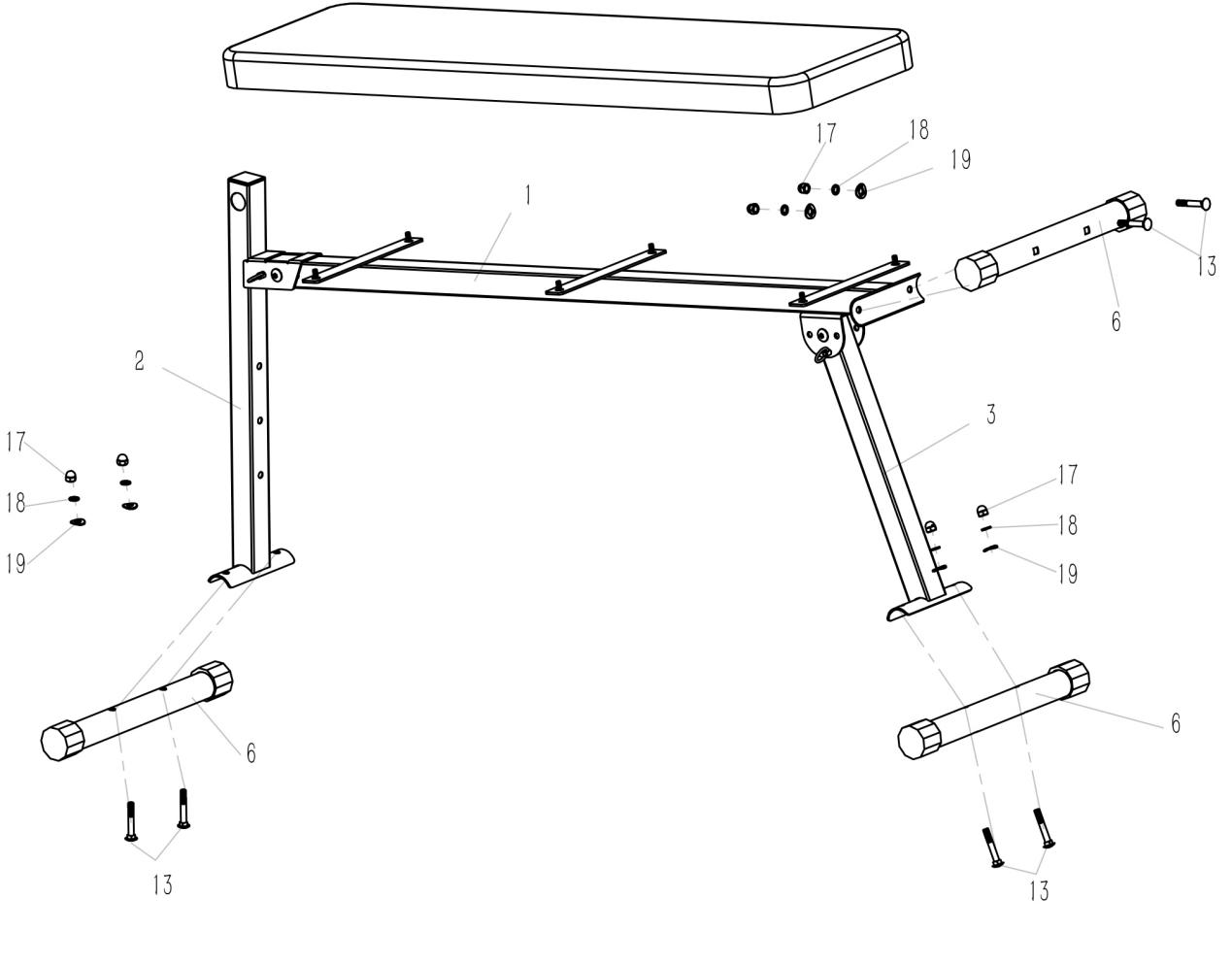 Совместите отверстия, прикрепите стабилизатор (6) к основанию (1), передней опорной ноге(2) и задней опорной ноге (3) с помощью болта (13), заглушки (17), пружинной шайбы (18) и разрезной шайбы (19). Затяните крепеж гаечным ключом. ШАГ 3：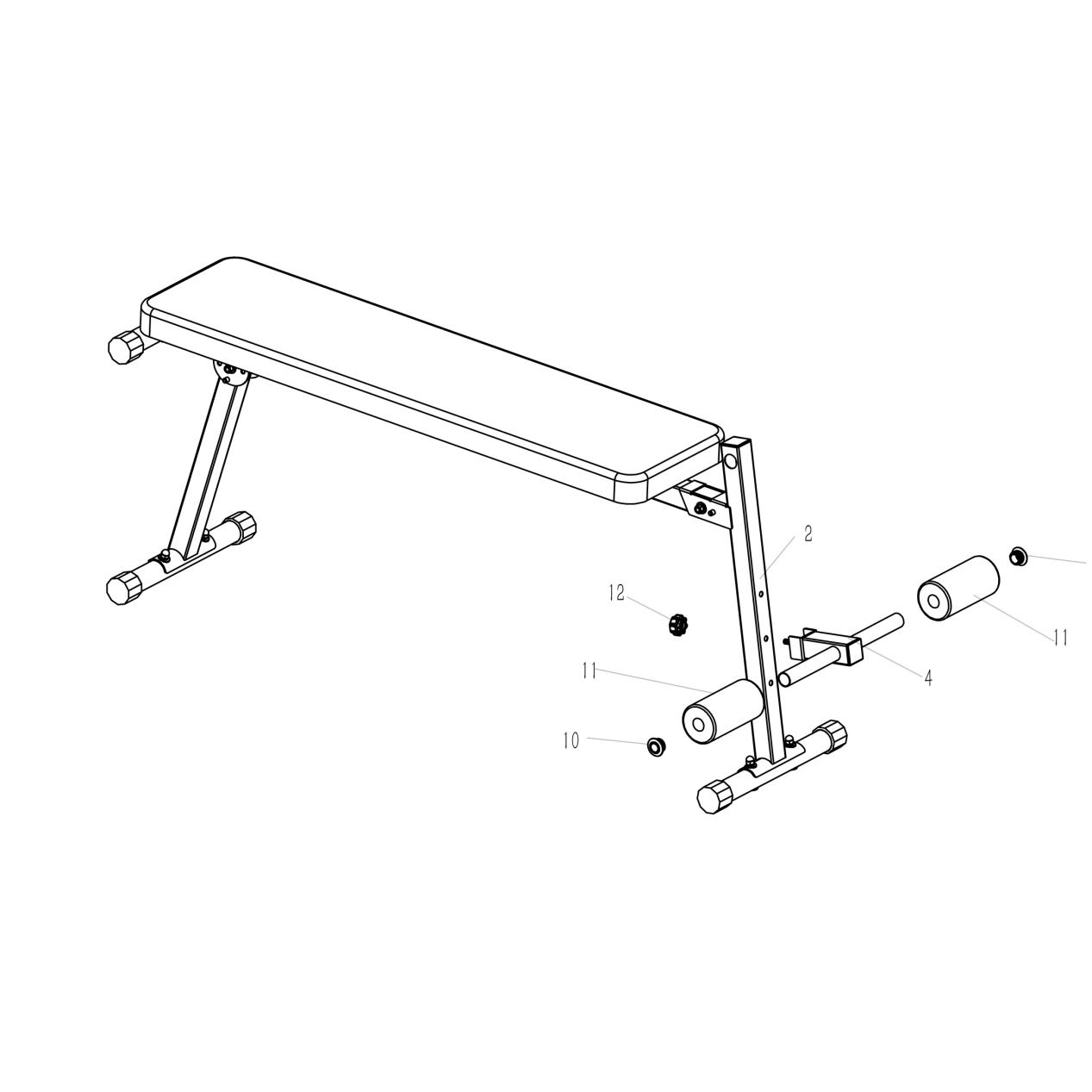 Совместите отверстия. Вставьте ADJ кронштейн (4) в переднюю опорную ногу (2), зафиксируйте с помощью рукоятки (12), затем закрепите на ADJ кронштейне (4) вспененные ролики (11) с помощью фиксаторов (10)ШАГ 4：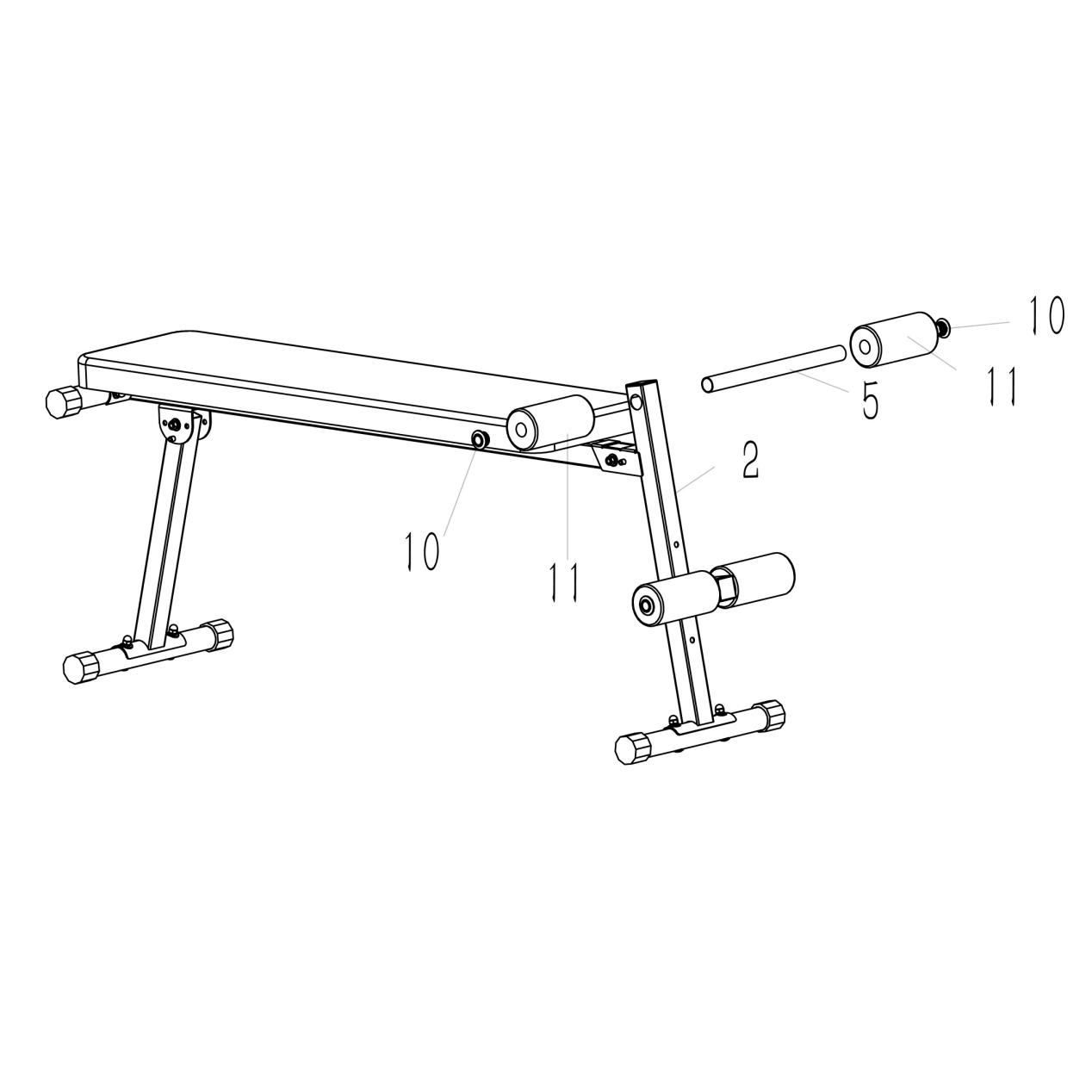 Совместите отверстия. Вставьте поперечину роликов(5) в переднюю опорную ногу (2), затем закрепите на поперечине (5) ролики (11) с помощью фиксаторов (10)Сборка завершена!
Замечание:Держите тренажер на расстоянии не менее 1 метра от любых предметов при его использовании.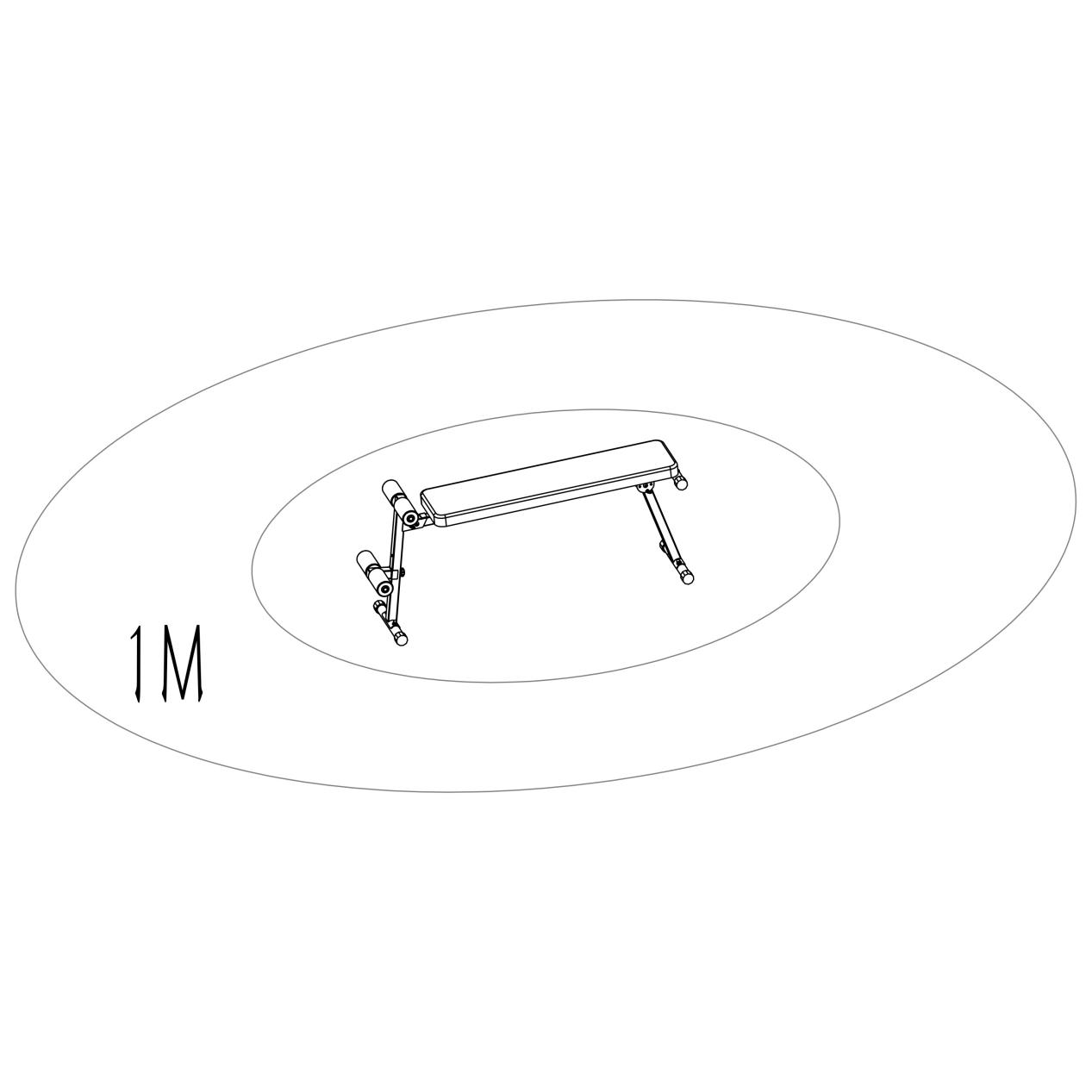 ПОЛОЖЕНИЕ СКАМЬИСТАНДАРТНОЕ ГОРИЗОНТАЛЬНОЕ ПОЛОЖЕНИЕ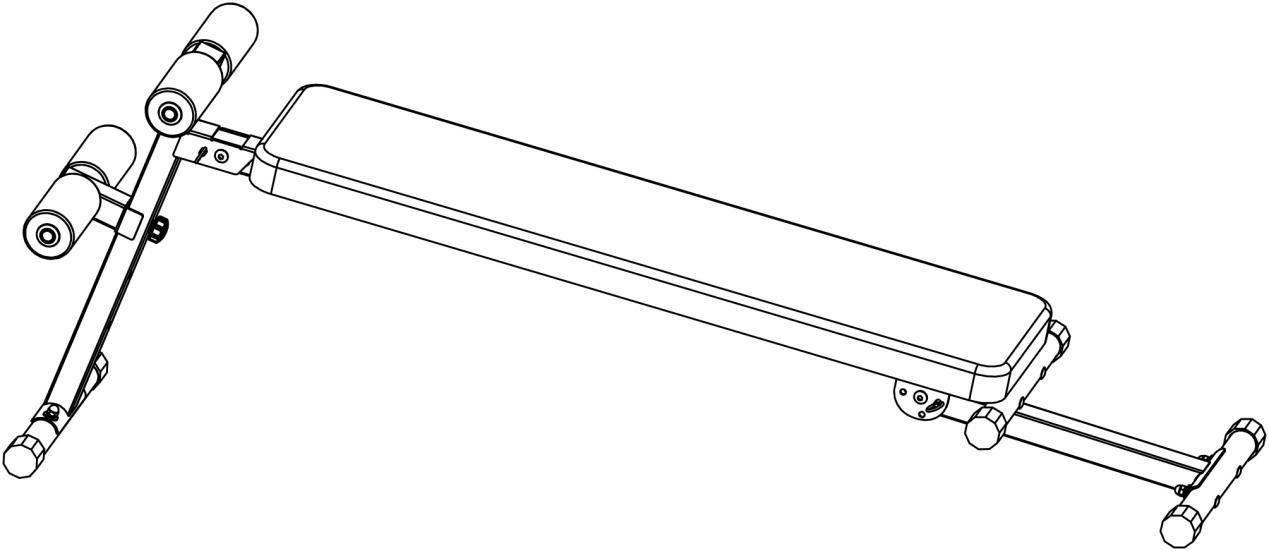 НАКЛОННАЯ ПОЗИЦИЯОБСЛУЖИВАНИЕВАЖНО:Безопасное и эффективное использование может быть достигнуто только в том случае, если оборудование правильно собрано, обслуживается и используется. Это ваша ответственность следить за тем, чтобы тренажер регулярно обслуживался. Любые изношенные и/или поврежденные компоненты следует заменить перед продолжением использования оборудования. Оборудование может использоваться и храниться только внутри помещения. Продолжительное воздействие погодных условий, перепадов температуры и влажности может серьезно повлиять на работоспособность тренажера, подвижные узлы и другие компоненты.Ежедневное обслуживание:-Удаляйте пот и влагу после каждого использования.- Выполните проверку всех крепежей, связанных с движущимися узлами тренажера, при необходимости затяните.-Проверьте подвижность узлов оборудования, при необходимости смажьте.-Протрите пластиковые части тренажера влажной тряпкой, протрите металлические части тренажера сухой тряпкой. Не используйте чистящие средства для очистки тренажера.Еженедельное обслуживание:-Тщательно проверите узлы тренажера: гайки, болты, винты и движущиеся части,такие как движущийся маховик, сидение/спинка, опорный стержень и т.д.. При необходимости затяните или замените деталь.Ежемесячное обслуживание:-Проверьте основание и внутренние рабочие компоненты на предмет износа и/или повреждения, произведите обслуживание или замените при необходимости.No дет.НаименованиештNo дет.Наименованиешт1Основание112Рукоятка M812Передняя опорная нога213Болт M8*5063Задняя опорная нога114Болт M8*5524ADJ кронштейн115Штифт Ȼ8*6525Поперечина для ролика116Винт M6*1566Стабилизатор317Заглушка M867Мягкая спинка118Пружинная шайба88Заглушка619Разрезная шайба 69Пластиковая заглушка220Контргайка210Фиксатор ролика421Плоская шайба211Вспененный ролик4